EMPLOYMENT 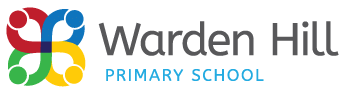 APPLICATION FORM
For Teaching and Support StaffPosition applied for:Position applied for:Position applied for:Position applied for:PERSONAL DETAILSPERSONAL DETAILSPERSONAL DETAILSPERSONAL DETAILSTitle:Forename:Surname:Surname:Address:Address:Former names:Former names:Address:Address:Telephone numbers:Telephone numbers:Postcode:Postcode:Email address:Email address:CURRENT / MOST RECENT EMPLOYMENTCURRENT / MOST RECENT EMPLOYMENTCURRENT / MOST RECENT EMPLOYMENTCURRENT / MOST RECENT EMPLOYMENTEmployer:Employer:Job Title:Job Title:Salary / Grade:Salary / Grade:Full Time / Part Time:Full Time / Part Time:Brief description of duties and responsibilities:Brief description of duties and responsibilities:Brief description of duties and responsibilities:Date started:Brief description of duties and responsibilities:Brief description of duties and responsibilities:Brief description of duties and responsibilities:Date ended (if applicable):Brief description of duties and responsibilities:Brief description of duties and responsibilities:Brief description of duties and responsibilities:Period of notice:Reason for seeking other employment:Reason for seeking other employment:Reason for seeking other employment:Reason for seeking other employment:PREVIOUS EMPLOYMENTPlease give details of all previous positions held since leaving school, starting with the most recent firstPREVIOUS EMPLOYMENTPlease give details of all previous positions held since leaving school, starting with the most recent firstPREVIOUS EMPLOYMENTPlease give details of all previous positions held since leaving school, starting with the most recent firstPREVIOUS EMPLOYMENTPlease give details of all previous positions held since leaving school, starting with the most recent firstPREVIOUS EMPLOYMENTPlease give details of all previous positions held since leaving school, starting with the most recent firstPREVIOUS EMPLOYMENTPlease give details of all previous positions held since leaving school, starting with the most recent firstPREVIOUS EMPLOYMENTPlease give details of all previous positions held since leaving school, starting with the most recent firstDatesEmployerPosition HeldReason For LeavingTeachers OnlyTeachers OnlyTeachers OnlyDatesEmployerPosition HeldReason For LeavingType Of SchoolAge Range TaughtPT/FTSupplyPlease give details of any gaps in your employment historyEDUCATION AND QUALIFICATIONSIf you are invited to interview, you will be asked to provide original copies of your qualifications for inspection.EDUCATION AND QUALIFICATIONSIf you are invited to interview, you will be asked to provide original copies of your qualifications for inspection.EDUCATION AND QUALIFICATIONSIf you are invited to interview, you will be asked to provide original copies of your qualifications for inspection.EDUCATION AND QUALIFICATIONSIf you are invited to interview, you will be asked to provide original copies of your qualifications for inspection.EDUCATION AND QUALIFICATIONSIf you are invited to interview, you will be asked to provide original copies of your qualifications for inspection.Qualification TakenYearGradeDateName Of Educational EstablishmentGCSEGCSEGCSEGCSEGCSEA LEVELA LEVELA LEVELA LEVELA LEVELDEGREE / POST GRADUATEDEGREE / POST GRADUATEDEGREE / POST GRADUATEDEGREE / POST GRADUATEDEGREE / POST GRADUATEOTHEROTHEROTHEROTHEROTHERTRAINING AND DEVELOPMENTPlease give details of all training and development undertaken relevant to this position within the last three years. Please include details of any membership of professional bodies relevant to this position.TRAINING AND DEVELOPMENTPlease give details of all training and development undertaken relevant to this position within the last three years. Please include details of any membership of professional bodies relevant to this position.TRAINING AND DEVELOPMENTPlease give details of all training and development undertaken relevant to this position within the last three years. Please include details of any membership of professional bodies relevant to this position.Date Course TakenCourse TitleOutcome / Grade Achieved
(where relevant)TEACHER QUALIFICATIONTEACHER QUALIFICATIONTEACHER QUALIFICATIONDFE or DCSR reference number:Date of qualification:Date of qualification:Have you completed an induction year as a Newly Qualified Teacher?Have you completed an induction year as a Newly Qualified Teacher?Yes / NoAge range qualified to teach:Age range qualified to teach:Age range qualified to teach:Subjects qualified to teach:Subjects qualified to teach:Subjects qualified to teach:SUITABILITYPlease explain why you are applying for the position (this is in addition to your letter of application) and how your experience (whether paid or unpaid), personal qualities and skills make you a suitable candidate.This will help us decide whether to invite you to the next stage of the selection process. Please ensure you restrict your response to a maximum of two pages.SUITABILITY(continued)CRIMINAL CONVICTIONS AND DISCLOSURESCRIMINAL CONVICTIONS AND DISCLOSURESHave you ever been convicted of a criminal offence?YES / NOIs the offence “spent” as defined by the Rehabilitation of Offenders Act 1974?YES / NODo you have a criminal conviction which is unspent?YES / NOOr pending against you?YES / NOIf YES to any of the above, please provide details on a separate sheet and send this in a sealed envelope marked ‘confidential’ with your application form.If YES to any of the above, please provide details on a separate sheet and send this in a sealed envelope marked ‘confidential’ with your application form.REFERENCESREFERENCESREFERENCESREFERENCESREFERENCESREFERENCESPlease give details of two referees, one of whom must be your present and/or last employer and the other from a previous employer. Your referees must have knowledge of your work and character. Both referees should ideally be senior people in the organisation.In the case of applicants leaving full time education or not having worked since doing so, the Head of School, College or University should be one of the named referees.We do not accept references from friends or family members.To ensure we process your application in a speedy and efficient way, we prefer to contact your referees by e-mail.  Therefore, please provide us with full details of your referee’s e-mail address.Please give details of two referees, one of whom must be your present and/or last employer and the other from a previous employer. Your referees must have knowledge of your work and character. Both referees should ideally be senior people in the organisation.In the case of applicants leaving full time education or not having worked since doing so, the Head of School, College or University should be one of the named referees.We do not accept references from friends or family members.To ensure we process your application in a speedy and efficient way, we prefer to contact your referees by e-mail.  Therefore, please provide us with full details of your referee’s e-mail address.Please give details of two referees, one of whom must be your present and/or last employer and the other from a previous employer. Your referees must have knowledge of your work and character. Both referees should ideally be senior people in the organisation.In the case of applicants leaving full time education or not having worked since doing so, the Head of School, College or University should be one of the named referees.We do not accept references from friends or family members.To ensure we process your application in a speedy and efficient way, we prefer to contact your referees by e-mail.  Therefore, please provide us with full details of your referee’s e-mail address.Please give details of two referees, one of whom must be your present and/or last employer and the other from a previous employer. Your referees must have knowledge of your work and character. Both referees should ideally be senior people in the organisation.In the case of applicants leaving full time education or not having worked since doing so, the Head of School, College or University should be one of the named referees.We do not accept references from friends or family members.To ensure we process your application in a speedy and efficient way, we prefer to contact your referees by e-mail.  Therefore, please provide us with full details of your referee’s e-mail address.Please give details of two referees, one of whom must be your present and/or last employer and the other from a previous employer. Your referees must have knowledge of your work and character. Both referees should ideally be senior people in the organisation.In the case of applicants leaving full time education or not having worked since doing so, the Head of School, College or University should be one of the named referees.We do not accept references from friends or family members.To ensure we process your application in a speedy and efficient way, we prefer to contact your referees by e-mail.  Therefore, please provide us with full details of your referee’s e-mail address.Please give details of two referees, one of whom must be your present and/or last employer and the other from a previous employer. Your referees must have knowledge of your work and character. Both referees should ideally be senior people in the organisation.In the case of applicants leaving full time education or not having worked since doing so, the Head of School, College or University should be one of the named referees.We do not accept references from friends or family members.To ensure we process your application in a speedy and efficient way, we prefer to contact your referees by e-mail.  Therefore, please provide us with full details of your referee’s e-mail address.REFEREE 1REFEREE 1REFEREE 1REFEREE 2REFEREE 2REFEREE 2Title:Name:Name:Title:Name:Name:Organisation:Organisation:Organisation:Organisation:Organisation:Organisation:Address:Address:Address:Address:Address:Address:Occupation:Occupation:Occupation:Occupation:Occupation:Occupation:Email address:Email address:Email address:Email address:Email address:Email address:Telephone number:Telephone number:Telephone number:Telephone number:Telephone number:Telephone number:May we contact this referee before the interview?May we contact this referee before the interview?YES / NOMay we contact this referee before the interview?May we contact this referee before the interview?YES / NODECLARATIONDECLARATIONDECLARATIONI confirm that I am not included on the list (ISA List 99) of people formally barred from working in schools, disqualified from working with children, or subject to sanctions imposed by a regulatory body.I certify that the information given by me on this Application Form is true to the best of my knowledge and I understand that if I am appointed and such information is subsequently found to be materially incorrect, the County Council will be entitled to terminate my employment without notice.To comply with the Equality Act 2010, we have not requested information about your sickness absence record.  You should be aware that regular attendance at work is an essential requirement of this role and therefore we will be seeking confirmation of your sickness absence record with your current or past employer should you be offered the position.  I confirm that I am not included on the list (ISA List 99) of people formally barred from working in schools, disqualified from working with children, or subject to sanctions imposed by a regulatory body.I certify that the information given by me on this Application Form is true to the best of my knowledge and I understand that if I am appointed and such information is subsequently found to be materially incorrect, the County Council will be entitled to terminate my employment without notice.To comply with the Equality Act 2010, we have not requested information about your sickness absence record.  You should be aware that regular attendance at work is an essential requirement of this role and therefore we will be seeking confirmation of your sickness absence record with your current or past employer should you be offered the position.  I confirm that I am not included on the list (ISA List 99) of people formally barred from working in schools, disqualified from working with children, or subject to sanctions imposed by a regulatory body.I certify that the information given by me on this Application Form is true to the best of my knowledge and I understand that if I am appointed and such information is subsequently found to be materially incorrect, the County Council will be entitled to terminate my employment without notice.To comply with the Equality Act 2010, we have not requested information about your sickness absence record.  You should be aware that regular attendance at work is an essential requirement of this role and therefore we will be seeking confirmation of your sickness absence record with your current or past employer should you be offered the position.  Are you related to, or have a close relationship with any existing employee/governor of the school?If yes, please provide their name, job title and your relationship to them.Are you related to, or have a close relationship with any existing employee/governor of the school?If yes, please provide their name, job title and your relationship to them.YES / NOSignature:Date:Date:DATA PROTECTIONThe information supplied on this form is being collected as part of the school’s recruitment and selection procedures. If you are successful with your application the information will also be used for the determination and payment of salary and to produce a Statement of Particulars. When you complete this form you are giving your consent to the school to hold and use personal information for these purposes. The information you provide may also be disclosed to relevant statutory bodies. The application forms of unsuccessful candidates will be retained for six months, after which time they will be destroyed.EQUAL OPPORTUNITIES QUESTIONNAIREEQUAL OPPORTUNITIES QUESTIONNAIREEQUAL OPPORTUNITIES QUESTIONNAIREEQUAL OPPORTUNITIES QUESTIONNAIREThis monitoring form will be separated from the rest of the application form immediately on receipt and before the selection of candidates for interview takes place. The information you give is confidentially managed and does not affect your application. It will greatly assist us if you provide as much information as possible, but you are not obliged to do so.The School is committed to having a workforce that reflects the diverse make up of the communities in Gloucestershire. To help us achieve this objective, job applicants are asked to provide particular information, so that we have an accurate picture of our workforce. The information will also allow us to monitor our employment practices, to ensure that we do not unlawfully discriminate, and help us to develop inclusive policies.Please complete this part of the application form so that we can check whether we are, in fact, receiving applications from all sections of the community, that candidates receive fair and equal treatment at all stages and that we comply with the relevant legislation.This monitoring form will be separated from the rest of the application form immediately on receipt and before the selection of candidates for interview takes place. The information you give is confidentially managed and does not affect your application. It will greatly assist us if you provide as much information as possible, but you are not obliged to do so.The School is committed to having a workforce that reflects the diverse make up of the communities in Gloucestershire. To help us achieve this objective, job applicants are asked to provide particular information, so that we have an accurate picture of our workforce. The information will also allow us to monitor our employment practices, to ensure that we do not unlawfully discriminate, and help us to develop inclusive policies.Please complete this part of the application form so that we can check whether we are, in fact, receiving applications from all sections of the community, that candidates receive fair and equal treatment at all stages and that we comply with the relevant legislation.This monitoring form will be separated from the rest of the application form immediately on receipt and before the selection of candidates for interview takes place. The information you give is confidentially managed and does not affect your application. It will greatly assist us if you provide as much information as possible, but you are not obliged to do so.The School is committed to having a workforce that reflects the diverse make up of the communities in Gloucestershire. To help us achieve this objective, job applicants are asked to provide particular information, so that we have an accurate picture of our workforce. The information will also allow us to monitor our employment practices, to ensure that we do not unlawfully discriminate, and help us to develop inclusive policies.Please complete this part of the application form so that we can check whether we are, in fact, receiving applications from all sections of the community, that candidates receive fair and equal treatment at all stages and that we comply with the relevant legislation.This monitoring form will be separated from the rest of the application form immediately on receipt and before the selection of candidates for interview takes place. The information you give is confidentially managed and does not affect your application. It will greatly assist us if you provide as much information as possible, but you are not obliged to do so.The School is committed to having a workforce that reflects the diverse make up of the communities in Gloucestershire. To help us achieve this objective, job applicants are asked to provide particular information, so that we have an accurate picture of our workforce. The information will also allow us to monitor our employment practices, to ensure that we do not unlawfully discriminate, and help us to develop inclusive policies.Please complete this part of the application form so that we can check whether we are, in fact, receiving applications from all sections of the community, that candidates receive fair and equal treatment at all stages and that we comply with the relevant legislation.What is your ethnic group?Please tick the appropriate box to indicate your cultural backgroundWhat is your ethnic group?Please tick the appropriate box to indicate your cultural backgroundWhat is your ethnic group?Please tick the appropriate box to indicate your cultural backgroundWhat is your ethnic group?Please tick the appropriate box to indicate your cultural backgroundWhite British Irish Any other White backgroundPlease specify:      Mixed White and Black Caribbean White and Black African White and Asian Any other mixed backgroundPlease specify:      Mixed White and Black Caribbean White and Black African White and Asian Any other mixed backgroundPlease specify:      Asian or Asian British Indian Pakistani Bangladeshi Any other Asian backgroundPlease specify:      Black or Black British Caribbean African Any other Black backgroundPlease specify:      Chinese or other ethnic Chinese Chinese Any otherPlease specify:      Chinese or other ethnic Chinese Chinese Any otherPlease specify:      Other Would rather not say Any otherPlease specify:      Do you consider yourself to have a disability?Do you consider yourself to have a disability?Do you consider yourself to have a disability? Yes No Would rather not sayWhich of the following best describes your religion/belief?Which of the following best describes your religion/belief?Which of the following best describes your religion/belief?Which of the following best describes your religion/belief? Buddhist Christian Hindu Jewish Muslim Sikh Buddhist Christian Hindu Jewish Muslim Sikh Buddhist Christian Hindu Jewish Muslim Sikh None Other. Please specify:       Would rather not sayWhich of the following best describes your gender? Male FemaleWhich of the following best describes your gender? Male FemaleWhich of the following best describes your sexual orientation? Heterosexual Gay Lesbian Bisexual Would rather not sayWhich of the following best describes your sexual orientation? Heterosexual Gay Lesbian Bisexual Would rather not sayIs your gender identity the same as your gender at birth? Male FemaleIs your gender identity the same as your gender at birth? Male FemaleWhich of the following best describes your sexual orientation? Heterosexual Gay Lesbian Bisexual Would rather not sayWhich of the following best describes your sexual orientation? Heterosexual Gay Lesbian Bisexual Would rather not sayDate of birth:Date of birth:Age:Age: